Consultanță, inginerie, proiectare, execuţie si service la instalaţii pentru construcţii, sisteme de: alimentare cu apă si canalizare,gaze naturale, energie termică si electrică; construcţii hidrotehnice,gospodărirea apelor, securitate la incendiu, protecţia mediului, reabilitare termica a clădirilor şi lucrări de drumuri.Documentatie pentru obtinereaACORDULUI DE MEDIUin conformitate cu Legea nr. 292/2018 - Anexa 5Eprivind investitia :"ÎNFIINŢARE REŢEA DE DISTRIBUŢIE ŞI BRANŞAMENTE GAZE NATURALE ÎN LOCALITĂŢILE DENSUŞ, PEŞTEANA, PEŞTENIŢA, HĂŢĂGEL ŞI ŞTEI, COMUNA DENSUŞ, JUD.HUNEDOARA"-proiect nr. 1130/2018-faza SFBENEFICIAR :COMUNA DENSUŞ, jud.HunedoaraPROIECTANT : S.C. GEVIS PROTEAM  S.R.L.  - DevaDocumentatie pentru obtinereaACORDULUI DE MEDIUin conformitate cu Legea nr. 292/2018 - Anexa 5Eprivind investitia :"ÎNFIINŢARE REŢEA DE DISTRIBUŢIE ŞI BRANŞAMENTE GAZE NATURALE ÎN LOCALITĂŢILE DENSUŞ, PEŞTEANA, PEŞTENIŢA, HĂŢĂGEL ŞI ŞTEI, COMUNA DENSUŞ, JUD.HUNEDOARA"-proiect nr. 1130/2018-faza SFFOAIE DE SEMNATURI:PROIECTANT :   S.C. GEVIS PROTEAM  S.R.L. - DEVADIRECTOR GENERAL:		ing. BOCANICI NICOLAE EUGENŞEF PROIECT:			ing. MARGEA ROMULUSPROIECTANŢI :			ing. AVRAM FLORINteh. BOKOR ALEXANDRUDENUMIREA PROIECTULUI	"ÎNFIINŢARE REŢEA DE DISTRIBUŢIE ŞI BRANŞAMENTE GAZE NATURALEÎN LOCALITĂŢILE DENSUŞ, PEŞTEANA, PEŞTENIŢA, HĂŢĂGEL ŞI ŞTEICOMUNA DENSUŞ, JUD.HUNEDOARA"TITULARCOMUNA DENSUŞ	localitatea Densuş, str. Principala nr. 154,  jud. Hunedoara, cp 337205, jud. Hunedoara.tel/fax : 0254-775.010; e-mail: primariadensus@yahoo.comPrimar-reprezentant legal-: VÎRTOPEAN IONEL ADRIANIII. DESCRIEREA CARACTERISTICILOR FIZICE ALE ÎNTREGULUI PROIECTRezumat al proiectuluiSe propune înfiinţarea sistemului de distribuţie gaze naturale (presiune medie) prin montarea unei Staţii de Reglare-Masurare-Predare (SRMP) adiacent DC90, dinspre DN68 spre satul Peşteana.Lucrarile se incadreaza in categoria de importanţă “C”-normala (conform HGR nr. 766/1997) şi la clasa "III" de importanţă (conf. normativului P100-1/2006).NU FAC OBIECTUL PREZENTULUI PROIECT: - Staţia de Reglare-Masurare-Predare (SRMP) presiune inalta/presiune medie; -Conducta de racord presiune inalta (in lungime de cca.650m).Acestea se vor proiecta de catre firma autorizata ANRE pentru sisteme de transport gaze naturale presiune inalta, in conformitate cu solutia tehnica emisa de catre SNTGN TRANSGAZ SA Solutia de alimentare cu gaze naturale privind montarea unui modul SRMP si a conductei de racord presiune inalta,  SNTGN TRANSGAZ SA a emis Avizul de principiu nr.DD- 5572/28.01.2019Justificarea necesității proiectuluiIn prezent localitatile Comunei DENSUS, jud.Hunedoara, nu beneficiaza  de un sistem de alimentare cu gaze naturale.Consumatorii obisnuiti din Comuna (casnici, institutii, agenti economici s.a) utilizeaza urmatorii combustibili:- solid sau lichid pentru incalzire- solid si butelii GPL pentru prepararea hranei.Agentii economici mai mari (ferme, sere, hale de productie etc.), pentru incalzire si diverse procese tehnologice utilizeaza combustibil solid , lichid sau GPL (tip cisterna).Deoarece este obligatorie reducerea taierilor de material lemnos, in perspectiva, se necesita utilizarea altor tipuri de combustibil sau energii neconventionale pentru scopurile mai sus precizate.Valoarea investițieiestimat: 15.650.000 lei (incl.TVA).Perioada de implementare propusă2 aniLimitele amplasamentului proiectuluiComuna DENSUŞ, in satele: Densuş, Peşteana, Peşteniţa, Hăţăgel şi Ştei.Descrierea caracteristicilor fizice ale întregului proiect Toate lucrările prevăzute se vor realiza pe terenurile aparţinând domeniului public, situat in intravilanul si extravilanul localităţilor. Deoarece traseele reţelelor urmăresc configuraţia drumurilor publice cu conducte pozate îngropat, nu este necesara scoaterea temporara sau definitiva de teren din circuitul agricol.Suprafeţele estimate a fi ocupate sunt următoarele:- suprafata SRMP: imprejmuire cca.150 m2;- drum de acces la SRMP: cca. 90 m2;- conducte principale de distributie gaze naturale L=12.485 m;- conducte secundare de distributie gaze naturale L=12.150 m.STAŢIE DE REGLARE-MASURARE-PREDARE (S.R.M.P.)SRMP pentru Comuna Densus (presiune inalta/presiune medie) se propune a se amplasa adiacent DC90, intre DN68 si satul Peşteana si la o distanta de cca.680m de DN68 (extras CF 61821).SRMP se va alimenta cu o conducta de racord din conducta existenta de transport gaze naturale presiune înalta ce apartine  SNTGN TRANSGAZ SA. La SRMP s-au prevazut lucrari de imprejmuire cu panouri din plasa de sarma bordurata, stalpi metalici şi poarta de acces, platforma betonata, drum de acces balastat, paratrasnet cu tija metalica şi legare la pamant, pichet PSI.RETELE DE DISTRIBUTIE GAZE NATURALE PRESIUNE MEDIEDistribuţia gazelor naturale se va realiza in regim de presiune medie (P = 2 - 6 bar) cu conducte PEID, PE100, SDR11.Conductele sistemului de distributie gaze naturale se vor monta in domeniul public si/sau pe terenuri apartinand Comunei DENSUŞ.- retea principala de distributie gaze naturale-presiune medie	Pentru reteaua principala de distributie GN s-au estimat urmatoarele diametre si lungimi de conducte PEID, PE100, SDR11:SRMP-Pesteana-Densus-Stei (estimat 12.485m)De 50-180 mm-retele secundare de distributie gaze naturale-presiune mediePentru retelele secundare de distributie GN s-au estimat urmatoarele diametre si lungimi de conducte PEID, PE100, SDR11 (estimat 12.150m):Localitatea Pesteana (estimat 1.935m)De40-75mmLocalitatea Pestenita (estimat 3.150m)De50-75mm, L=1.370mLocalitatea Densus (estimat 2.285m)De40-50mm, L=470mLocalitatea Stei (estimat 405m)De40mm, L=405mLocalitatea Hatagel (estimat 4.375m)De40-90mm, L=410mRACORDURI GAZE NATURALE PRESIUNE MEDIEIn sistemele de distribuţie pentru alimentarea cu gaze naturale ale instalaţiilor de utilizare, ravordurile sunt: - individuale pentru fiecare clădire; - comune pentru cel mult două clădiri vecine.Racordurile de gaze naturale vor fi echipate cu regulatoare de la presiune medie la presiune joasa, ce se vor mota in posturi de reglare-masurare (PRM).PRM se montează în: - firidă îngropată sau semiîngropată în peretele exterior al clădirii, în ziduri sau garduri; - firidă independentă sau alipită de un perete exterior al clădirii.Racordurile se vor executa si monta in domeniul public si/sau pe terenuri apartinand Comunei DENSUS.Racordare la retele utilitare existente in zona:alimentare cu apa - nu este cazulevacuarea apelor uzate - nu este cazulalimentare cu energie electrica:-provizoriu, pentru organizarea de santier si unde este posibil la punctele de lucru-definitiv, pentru functionrea SRMPasigurarea apei tehnologice - nu este cazulasigurarea agentului termic - nu este cazulIV. Descrierea lucrărilor de demolare necesare	Nu este cazul.V. Descrierea amplasării proiectuluiRomânia, Judeţul  Hunedoara, Comuna DENSUŞ, in satele Densuş, Peşteana, Peşteniţa, Hăţăgel şi Ştei.Statia de Reglare-Masurare-Predare SRMP se propune a se amplasa adiacent DC90, intre DN68 si satul Peşteana si la o distanta de cca.680m de DN68 (extras CF 61821).Conductele de distributie se vor monta in domeniul public si/sau pe terenuri apartinand Comunei Densus.Proiectul se suprapune peste aria naturala protejata RONPA0929 Geoparcul Dinozaurilor Tara Hategului si partial peste ROSCI0236 Strei-Hateg.VI. Descrierea tuturor efectelor semnificative posibile asupra mediuluiA. Surse de poluanți și instalații pentru reținerea, evacuarea și dispersia poluanților în mediua) protecția calității apelorS-a obtinut Acordul de principiu nr.2906\LG\20.06.2019 emis de ABA Mures-SGA Hunedoara. Lucrarile care se vor executa nu prezinta impact semnificativ asupra factorilor de mediu si nu afecteaza regimul apelor de suprafata sau subterane.In cazul lucrarilor de traversare ale cursurilor de apa, eventualele scurgeri de combustibili şi lubrifianţi de la utilajele necesare pentru realizarea lucrărilor se pot produce doar în cazul unei stări tehnice imperfecte sau exploatării necorespunzătoare a utilajelor. Impactul asupra cursurilor de apă de suprafaţă este temporar, pe perioada de execuţie a proiectului, la finalul lucrărilor malurile vor fi reabilitate.b) protecția aeruluiÎn timpul lucrărilor de montare a conductelor de  gaze naturale, sursele de poluare ale aerului sunt reprezentate de motoarele autovehiculelor şi utilajelor de execuţie. Poluanţii produşi de aceste surse sunt emisii de ardere (gaze de eşapament).Funcţionarea utilajelor la punctele de lucru este intermitentă, ceea ce face ca emisiile generate de motoare să fie punctiforme şi momentane, fapt ce conduce la un impact nesemnificativ asupra aerului. Dupa finalizarea investitiei se vor inregistra emisii suplimentare (gaze de ardere) ale noilor consumatori de gaze naturale (centrale termice, sobe, masini de gatit, arzatoare industriale, dupa caz).c) protecția împotriva zgomotului și vibrațiilorSursele de zgomot şi vibraţii sunt reprezentate de echipamentele necesare săpării şi astupării şanţului, transportul şi manipularea tronsoanelor de conductă, transportul personalului. Întrucât acestea trebuie să fie omologate, se consideră că zgomotele şi vibraţiile generate se găsesc în limite acceptabile, impactul situându-se în limite admise. d) protecția împotriva radiațiilorNu este cazule) protecția solului și a subsoluluiUn impact asupra folosinţei terenului poate rezulta din următoarele activităţi: - lucrările de execuţie ale şanţurilor si forajelor în vederea montării conductelor, prin modificarea structurii solului ce poate conduce la scăderea fertilităţii solului; - funcţionarea şi întreţinerea utilajelor prin eventuale scurgeri de combustibili şi lubrifianţi; - curăţirea conductelor prin eliminarea pe sol de praf, oxizi metalici, resturi de PEID; - activităţile personalului prin gestionarea neadecvată a deşeurilor. În condiţiile respectării disciplinei tehnologice în timpul operaţiilor de construcţii - montaj, a depozitării corespunzătoare a deşeurilor şi a programului de refacere a terenului, specificat în proiectul tehnic, impactul asupra solului va fi redus.f) protecția ecosistemelor terestre și acvaticeLucrările de construcţii şi montaj necesita pregătirea suprafeţei de teren pentru îndepărtarea stratului vegetal, săparea şanţului, montarea conductelor si a caminelor de vane. Având în vedere faptul că la finalul lucrărilor de construcţii–montaj sunt prevăzute lucrări de refacere a terenului la starea initiala, se poate considera că impactul asupra florei si faunei este redus şi pe termen scurt, numai in perioada desfăşurării lucrărilor. g) protecția așezărilor umane și a altor obiective de interes publicNu exista impact pe termen lung, iar pe termen scurt, lucrările de construcţii montaj se vor desfasura in localitati şi in afara acestora, pe intervale scurte de timp, impactul fiind nesemnificativ.Prin respectarea măsurilor de sănătate şi securitate în muncă de către personalul care execută lucrările, se reduce la minim posibilitatea apariţiei unor incidente tehnice sau accidente umane.h) prevenirea și gestionarea deșeurilor generate pe amplasament în timpul realizării proiectului/în timpul exploatării, inclusiv eliminareaDeseurile rezultate pe parcursul lucrarilor de executie se transporta la centrele de colectare specializate, gropi de depozitare s.a. Aceste deseuri pot fi: resturi de materiale plastice si otel rezultate din prelucrarea conductelor pentru montaj, resturi de asfalt si beton spart, resturi de profile din otel, resturi de cofraje, pamant s.a.i) gospodărirea substanțelor și preparatelor chimice periculoase	Nu este cazul.B. Utilizarea resurselor naturale, în special a solului, a terenurilor, a apei și a biodiversitățiiToate lucrările prevăzute in Proiect se vor realiza pe terenurile aparţinând domeniului public, situat in intravilanul si extravilanul localităţilor. Deoarece traseele reţelelor urmăresc configuraţia drumurilor publice cu conducte pozate îngropat, nu este necesara scoaterea temporara sau definitiva de teren din circuitul agricol.VII. DESCRIEREA ASPECTELOR DE MEDIU SUSCEPTIBILE A FI AFECTATE ÎN MOD SEMNIFICATIV DE PROIECTLucrările proiectate nu produc si nu vor produce fragmentări de habitate sau modificări în deplasarea animalelor din zona. Se poate aprecia că nu există efecte permanente asupra mediului, lucrările avand efect temporar redus şi reversibil asupra factorilor de mediu. VIII. PREVEDERI PENTRU MONITORIZAREA MEDIULUIPentru emisiile accidentale de gaze naturale se utilizeaza odorizant special (mercaptan) injectat in statiile de predare/primire. In cazul in care se constata degajari accidentale de gaze naturale, Operatorul licentiat are obligatia de interventie rapida pentru stoparea emisiilor.IX. Legătura cu alte acte normative și/sau planuri/programe/strategii/documente de planificareA. Justificarea încadrării proiectului, după caz, în prevederile altor acte normative naționale care transpun legislația Uniunii Europene Conform deciziei etapei de evaluare initiala nr.4300/23.05.2019, Proiectul propus intra sub incidenta:-Legii nr.292/2018, anexa 2, pct.10, lit.i), privind evaluarea impactului anumitor proiecte publice si private asupra mediului;-OUG nr.57/2007, art.28, privind regimul ariilor naturale protejate;-Legii apelor nr.107/1997, art.48 si art.54, cu modificarile si completarile ulterioare.B. Se va menționa planul/programul/strategia/documentul de programare/planificare din care face proiectul, cu indicarea actului normativ prin care a fost aprobat.CNSP - COMISIA NATIONALA de STRATEGIE si PROGNOZAprin FONDUL de DEZVOLTARE si INVESTITII, conf.OUG nr.114/2018X. LUCRĂRI NECESARE ORGANIZĂRII DE ȘANTIER:Organizarea de santier cuprinde :caile de accesunelte, scule, depozite, utillaje si mijloace necesare-    vestiare, apa potabila, grup sanitar- organizarea spatiilor necesare depozitarii temporare a materialelor, masurile specifice pentru conservare pe timpul depozitarii si evitarii degradarii lor.Organizarea de santier, formata dintr-un container metalic, cabina WC ecologica si spatiul pentru depozitarea materialelor, se va amplasa pe un teren pus la dispozitie de Consiliul Local al Comunei Densus, aferent fiecarei localitati in care se vor executa lucrari.XI. LUCRĂRI DE REFACERE A AMPLASAMENTULUI LA FINALIZAREA INVESTIȚIEI, ÎN CAZ DE ACCIDENTE ȘI/SAU LA ÎNCETAREA ACTIVITĂȚIIIn caz de accidente cu distrugeri ale mediului si/sau poluare cu substante periculoase, se vor lua masuri de interventie si remediere necesare in conformitate cu normele tehnice si legale in vigoare, si se vor anunta institutiile publice conexe.Dupa terminarea lucrarilor, obligatoriu, terenul se va aduce la starea initiala.XII. ANEXE - PIESE DESENATE	Atasate.XIII. Proiect sub incidența prevederilor art. 28 din OUG nr. 57/2007 privind regimul ariilor naturale protejate, conservarea habitatelor naturale, a florei și faunei sălbaticea) descrierea succintă a proiectului și distanța față de aria naturală protejată de interes comunitar, precum și coordonatele geografice (Stereo 70) ale amplasamentului proiectului. Proiectul se suprapune peste aria naturala protejata RONPA0929 Geoparcul Dinozaurilor Tara Hategului si partial peste ROSCI0236 Strei-Hateg.Geoparcul Dinozaurilor Țara Haţegului are o suprafaţă de 102.392 ha si cuprinde integral unitățile administrativ-teritoriale: Densus, General Berthelot, Totesti, Răchitova, Sântămăria Orlea, Sarmizegetusa, Haţeg si parţial unitățile administrativ-teritoriale Baru Mare, Sălasu de Sus, Pui, Râu de Mori. Geoparcul se învecinează la S cu Parcul Naţional Retezat si la N si NE cu Parcul Natural Grădistea Muncelului - Cioclovina. Geoparcul este o arie protejată de tip parc natural, declarat prin HG 2151/11/2004 , recunoscut de Rețeaua Globala a Geoparcurilor și cuprinde două situri Natura 2000. Coordonate topografice: anexateb) numele și codul ariei naturale protejate de interes comunitarAria naturala protejata Geoparcul Dinozaurilor Tara Hategului RONPA0929.Aria naturala protejata ROSCI0236 Strei-Hategc) prezența și efectivele/suprafețele acoperite de specii și habitate de interes comunitar în zona proiectuluiLucrările proiectate nu produc si nu vor produce fragmentări de habitate sau modificări în deplasarea animalelor din zona. Pentru realizarea proiectului nu se necesită tăieri de arbori şi nu implica nici reîmpăduriri. În timpul execuţiei, nu se vor folosi insecticide, pesticide, ierbicide, ceea ce menţine solul în stare nepoluată. Pe perioada derularii lucrărilor nu se va arde vegetaţia şi nu se vor realiza focuri deschise. Deşeurile rezultate pe parcursul execuţiei lucrărilor vor fi adunate si transportate in locurile destinate de colectare, astfel încât să nu atragă animale sălbatice sau domestice. La terminarea lucrărilor, terenul afectat va fi refacut la starea iniţială.d) se va preciza dacă proiectul propus nu are legătură directă cu sau nu este necesar pentru managementul conservării ariei naturale protejate de interes comunitarNu va fi cazule) se va estima impactul potențial al proiectului asupra speciilor și habitatelor din aria naturală protejată de interes comunitarPe perioada derularii lucrarilor de executie, impactul va fi minim asupra speciilor si habitatelor din aria naturala. În timpul execuţiei, nu se vor folosi insecticide, pesticide, ierbicide, ceea ce menţine solul în stare nepoluată. Pe perioada derularii lucrărilor nu se va arde vegetaţia şi nu se vor realiza focuri deschise. Deşeurile rezultate pe parcursul execuţiei lucrărilor vor fi adunate si transportate in locurile destinate de colectare, astfel încât să nu atragă animale sălbatice sau domestice. Dupa finalizarea lucrarilor si refacerea terenului la starea initiala, nu va exista impact ulterior.Efectele negative produse ca urmare a realizării proiectului asupra calităţii mediului se pot produce doar in cazuri accidentale.Se poate aprecia că nu există efecte permanente asupra mediului, lucrările avand efect temporar redus şi reversibil asupra factorilor de mediu. Sef de proiect,Ing. Margea Romulus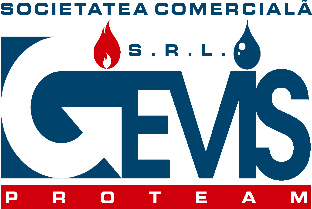 SC  GEVIS  PROTEAM  SRL  Deva330110, B-dul 22 Decembrie,  bl.41, parter,  tel/fax : 0254-211.120e-mail: gevis_proteam@yahoo.com,   www. gevisproteam.roJ20/85/2002        RO14421794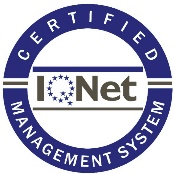 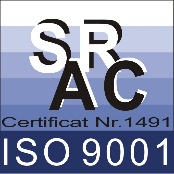 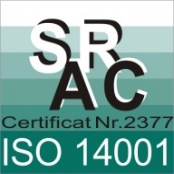 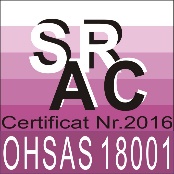 Sistem de management certificat